Мнение людей о вегетарианствеЭта статья была опубликована в китайской газете. 
"На одной из скотобоен Гонконга был обычный рабочий день, пока один бык, ожидающий своей очереди, не упал на колени и не стал плакать! "Люди думают, что животные не плачут, но этот бык плакал совсем как ребенок", сказал Билли Фонг представителям прессы. "Там было человек десять, все мясники, зарабатывающие на жизнь убоем скота. И у них у всех из глаз полились слезы. Они были так тронуты проишедшим, что выкупили быка и передали его в буддийский храм, где он спокойно доживет до конца своих дней." 
Эта необычайная история о плачущем быке произошла в то время, как работники бойни тащили это большое животное по направлению к убойному цеху. Когда они уже приблизились к месту назначения, бык внезапно опустил передние ноги на землю, и слезы покатились из его глаз. "Когда я увидел, как бык плачет с грустью и страхом в глазах, меня начало трясти", сказал мясник. "Я позвал других рабочих, и они тоже очень удивились. Мы стали тащить и толкать быка, но он совершенно не желал двигаться. Он просто сидел и плакал. Волосы на моем теле встали дыбом, потому что это животное вело себя, как человек. Мы переглянулись, и всем стало ясно, что ни один из присутствовавших не сможет поднять руку на этого быка. Нам нужно было решить, что мы будем с ним делать." Посоветовавшись, они решили собрать деньги и направить быка доживать свой век в обществе буддийских священников, ничего не имеющих против быков. 

"Мы не могли его сдвинуть с места, пока не пообещали, что сохраним ему жизнь. Только после этого он встал и пошел с нами. Хотите верьте - хотите нет, но это правда, хотя и звучит это 
немного странновато. Казалось, что это большое животное понимало каждое наше слово", сказал г-н Тат Нин. Некоторые работники бойни не перенесли случившегося. Г-н Фонг сказал: "Трое рабочих сразу же после этого случая уволились по собственному желанию. Они сказали, что больше никогда в жизни не будут убивать животных, потому что никогда не забудут того, как из больших печальных глаз по лицу быка катились слезы."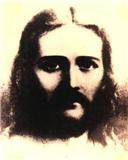 Иисус (0-33 г. н.э.)
"И плоть умерщвленных тварей в теле его станет его собственной могилой. Ибо говорю Я вам истинно: тот, кто убивает, - убивает себя, поедающий плоть убиенную - вкушает от тела смерти".
 (Евангелие мира от Есеев)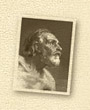 Диоген (412-323 гг. до н.э.; греческий философ):
"Мы можем с таким же успехом поедать человеческую плоть, как мы делаем это с мясом животных".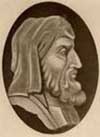 Плутарх (ок. 45 - ок. 127 гг. н.э., греческий историк и биограф, наиболее известен своим трудом "Сравнительные жизнеописания"):
"Я, со своей стороны, недоумеваю, какими должны быть чувства, состояние души или рассудка первого человека, когда он, совершив убийство животного, поднёс к своим губам окровавленную плоть жертвы? Как может он, расставив перед гостями на столе угощения из жутковатых трупов и мертвечины, давать имена "мяса" и "съестного" тому, что ещё вчера ходило, мычало, блеяло, смотрело вокруг? Как может зрение его сносить картину пролитой крови невинно убиенных, ободранные и изувеченные тела? Как обоняние его сносит этот страшный запах смерти, и как все эти ужасы не испортят ему аппетит, когда он жуёт плоть, исполненную болью, смакуя кровь смертельной раны. 
Но как объяснить тот факт, что это безумие прожорливости и алчности толкает вас на грех кровопролития, когда кругом в избытке ресурсов, чтобы обеспечить нам безбедное существование? Что заставляет вас клеветать на Землю как неспособную обеспечить нас всем необходимым?.. Как вам не стыдно ставить на одну ступень продукт земледелия с растерзанной жертвой бойни? Воистину, среди вас заведено звать змей, леопардов и львов дикими зверями, тогда как сами вы покрыты кровью и ни в чём им не уступаете. То, что они убивают, - их единственная пища, но то, что убиваете вы, - для вас лишь прихоть, лакомство. 
Однако мы едим не львов и волков в порядке возмездия и отмщения, мы оставляем их с миром. Мы ловим невинных и беззащитных, лишённых смертоносного жала или острых клыков и безжалостно убиваем их.
Но если вы убеждены, что рождены с такой предрасположенностью к плотской пище, как принято среди людей считать, то почему вы тогда сами не убиваете то, что потом пойдёт вам в пищу? Будьте последовательны и сделайте всё сами, без тесаков, дубин и топоров - как волки, медведи или львы делают это, убивая и поедая свою жертву. Загрызите быка своими собственными зубами, перегрызите горло кабану, разорвите ягнёнка или кролика на части и пожирайте их, набросившись на ещё живых, как то делают хищники. Но, если вы предпочитаете постоять в стороне, пока жертва ваша не умрёт, и терпеть не можете собственноручно отправлять кого-либо на тот свет, почему же тогда, вопреки законам Природы, вы продолжаете поедать живых существ?"
("О поедании плоти")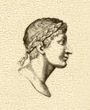 Овидий (43 г.  до н.э. - 18 г. н.э., римский поэт):
О, смертные! 
Страшитесь осквернять
Свои тела сей пищей нечестивой,
Взгляните - ваши нивы злаками полны,
И ветви древ под тяжестью плодов склонились,
Даны вам овощи и травы, что вкусны,
Когда искусной приготовлены рукою,
Богата гроздью виноградная лоза,
И мёд дарит душистый клевер.
Воистину, природа-мать щедра,
Даря нам этих лакомств изобилье,
У ней есть всё для вашего стола,
Всё..., чтоб избежать убийства и кровопролитья.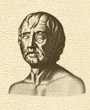 Сенека (4 г. до н.э. - 65 г. н.э., римский философ, драматург и государственный деятель):
"Принципы избежания мясной пищи, сформулированные Пифагором, если они верны, учат чистоте и невинности; если они ложны, то, по крайней мере, они учат нас бережливости, да и велика ли будет ваша утрата, лишись вы жестокости? Я всего лишь пытаюсь лишить вас пищи львов и стервятников. Мы способны обрести наш здравый смысл, лишь отделившись от толпы, ибо зачастую сам факт поощрения большинством может служить верным признаком порочности того или иного взгляда или образа действий. Спросите себя: "Что нравственно?", а не "Что принято среди людей?". Будьте умеренны и сдержанны, добры и справедливы, навсегда отрекитесь от кровопролития".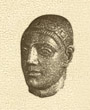 Порфирий (ок. 233 - между 301 и 305 гг. н.э., греческий философ, автор ряда философских трактатов):
"Тот, кто воздерживается от причинения вреда живому..., будет куда более осторожен, дабы не причинить вреда представителям своего вида. Тот же, кто любит собратьев своих, не несет ненависти к другим видам живых существ.
Отправлять животных на бойню и в котёл, участвуя тем самым в убийстве и не от гастрономической неизбежности следуя естественным законам природы, а ради удовольствия и потакая демону обжорства, - чудовищная несправедливость.
Ну разве не абсурдно, видя, как множество представителей рода человеческого живут лишь инстинктами, не обладая рассудком и интеллектом, видя и то, как многие из них превосходят в злобе, агрессии и зверствах своих самых лютых бестий, убивая детей и родителей своих, становясь тиранами и орудием тирании (не абсурд ли это?), воображать, что мы должны быть справедливыми по отношению к оным и отбросить всякое понятие о справедливости по отношению к быку, который пашет наши поля, собаке, которая охраняет нас, к тем, кто даёт молоко нашему столу и одевает тела наши в свою шерсть? Не является ли такое положение вещей более чем абсурдным и нелогичным?"
("Отказ от мясной пищи")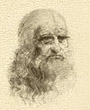 Леонардо да Винчи (1452-1519, итальянский живописец, скульптор, архитектор, инженер-изобретатель и учёный):
"Воистину человек - царь зверей, ибо какой ещё зверь сравнится с ним в жестокости".
"Мы живём за счёт убийства других: мы - ходячие могилы!"
("Леонардо да Винчи", Д.С. Мережковский)
"С ранних лет я избегал есть мясо и верю, что настанет время, когда люди, подобные мне, будут смотреть на убийство животного так, как они теперь смотрят на убийство человека".
("Записки да Винчи")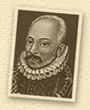 Мишель де Монтень (1533-1592, французский философ-гуманист, эссеист):
"Что до меня, то я никогда не мог без содрогания смотреть на то, как невинные и беззащитные животные, не несущие в себе какой-либо угрозы и не причинившие нам никакого вреда, безжалостно преследуются и уничтожаются человеком.
В своём описании Золотого века под Сатурном Платон, помимо прочего, живописует такие качества рода человеческого, как способность общения с миром животных. Исследуя и познавая оный, человек знает все его подлинные качества, и ему ведомы существующие различия среди его представителей. Посредством этого человек обретает совершенное знание и благоразумие, живя счастливо в мире и гармонии, о которых мы можем только мечтать. Нужны ли нам иные, ещё более веские доводы, чтобы осудить людское безрассудство в обращении с братьями нашими меньшими?"
("Апология Раймонда Себонда")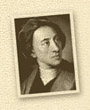 Александр Поуп (1688-1744, английский поэт):
Как роскоши развратный сон
Упадок и болезнь сменяет,
Так смерть в себе отмщение несёт,
И пролитая кровь к возмездию взывает.
Безумной ярости волна
Сей кровью рождена от века,
Спустив на род людской напасть,
Свирепейшего зверя - Человека.
("Эссе о Человеке")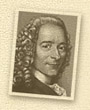 Франсуа Вольтер (1694-1778, французский писатель и философ):
"Порфирий рассматривает животных как наших братьев, потому что они так же, как мы, наделены жизнью и делят с нами жизненные принципы, чувства, понятия, память, чаяния - те же, что и мы. Человеческая речь - единственное, чем они обделены. Обладай они таковой, посмели бы мы убивать и поедать их? Станем ли мы и дальше вершить это братоубийство?"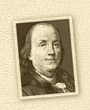 Бенджамин Франклин (1706-1790, американский политический деятель,  дипломат и крупный учёный):
"Я стал вегетарианцем в возрасте шестидесяти лет. Ясная голова и повышенная сообразительность - так бы я охарактеризовал перемены, произошедшие во мне после этого. Мясоедение - ничем не оправданное убийство".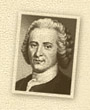 Жан-Жак Руссо  (1712-1778, писатель и философ):
"Как одно из доказательств того, что мясная пища несвойственна человеку, можно указать на равнодушие к ней детей и на предпочтение, которое они всегда оказывают фруктам, молочным продуктам, печеньям, овощам и т.п".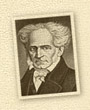 Артур Шопенгауэр (1788-1860, немецкий философ):
"Поскольку сострадание к животным столь неразрывно связано с положительными чертами человеческого характера, можно со всей уверенностью утверждать, что тот, кто жестоко обращается с животными, не  может быть хорошим человеком".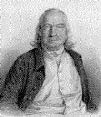 Джереми Бентам (1748-1832, английский философ, экономист и правовед):
"Придёт тот день, когда все представители животного мира обретут те неотъемлемые права, нарушить которые посмеет лишь власть тирании... В один прекрасный день мы осознаем, наконец, что количество конечностей, качество меха или строение позвоночника не есть основания, достаточные для определения судьбы живого существа. Что же ещё может служить критерием для определения той черты, которую нам не дозволено переступать? Может, это рассудок или осмысленная речь? Но тогда взрослая лошадь или собака - куда более разумное
и коммуникабельное существо, нежели младенец, которому день, неделя или даже месяц от роду. Допустим даже, что реальность была бы прямо противоположной, но что это меняет, в конце концов? Вопрос ведь не в том, могут ли они рассуждать? Могут ли они говорить? Но в том, способны ли они страдать?"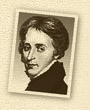 Перси Биши Шелли (1792-1822, английский поэт):
"Лишь благодаря смягчению и приукрашиванию мертвой плоти в процессе кулинарной обработки, она становится пригодной к пережёвыванию и усвоению, теряя вид кровавого месива, способного вызвать лишь тошнотворный страх и отвращение. Давайте попросим активных сторонников мясоедения провести эксперимент, как то нам рекомендует сделать Плутарх: разорвать зубами живую овцу и, погрузив голову в её внутренности, утолить жажду парной кровью... И, ещё не оправившись от ужаса содеянного, пусть он прислушается к зову своей природы, который вопиет об обратном, и попробует сказать: "Природа создала меня таким, и это мой удел". Тогда и только тогда будет он до конца последовательным человеком". Ральф Уолдо Эмерсон  (1803-1883, американский эссеист, философ и поэт):
"Вы только что отобедали; и как бы тщательно ни была скрыта скотобойня от вашего нечаянного взора, сколько долгих миль ни разделяло бы вас - соучастие налицо".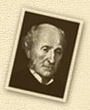 Джон Стюарт Милль (1806-1873,  английский философ и экономист):
"Отдавая себе отчёт в том, что страдания, испытываемые животными при существующем положении вещей, несоизмеримо больше, нежели удовольствия, получаемые в результате человеком, стоит ли нам признать таковую практику моральной или аморальной? И если люди, безуспешно пытаясь поднять голову из трясины эгоизма и себялюбия, в один голос не ответят: "Аморально", пусть тогда нравственная составляющая принципа утилитарности будет забыта навеки". Генри Дэвид Торо (1817-1862, американский писатель, мыслитель, натуралист):
"Для меня нет никакого сомнения в том, что человечество в процессе своей эволюции прекратит поедать животных так же, как когдато дикие племена перестали поедать друг друга, когда они вошли
в контакт с более развитыми".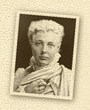 Анни Безант (1847-1933, английский философ, гуманист и общественный деятель, активная участница освободительного движения в Индии):
"Потребители мяса ответственны за всю ту боль и страдания, что проистекают из мясоедения и обусловлены самим фактом употребления живых существ в пищу. Не только ужасы скотобойни, но и предшествующие им пытки транспортировки, голод, жажда, нескончаемые муки страха, которые эти несчастные создания обречены сносить ради того, чтобы утолить гастрономические прихоти человека..., вся эта боль ложится тяжким бременем на род человеческий, замедляя, тормозя его прогресс и развитие..."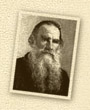 Лев Толстой (1828-1910, русский писатель-гуманист):
"Это ужасно! Не те страдания и гибель живых существ, но то, как человек без нужды подавляет в себе высшее духовное начало - чувство сострадания и жалости по отношению к подобным ему живым существам - и, попирая собственные чувства, становится жестоким. А ведь как крепка в сердце человеческом эта заповедь - не убивать живое!
Не смущайтесь тем, что при вашем отказе от мясной пищи все ваши близкие домашние нападут на вас, будут осуждать вас, смеяться над вами. Если бы мясоедение было безразличное дело, мясоеды не нападали бы на вегетарианство; они раздражаются потому, что в наше время уже сознают свой грех, но не в силах еще освободиться от него".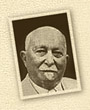 Джон Харви Келлог (1852-1943, американский хирург, основатель госпиталя Батл Крик Санаториум): 
"Плоть не является оптимальным продуктом питания для человека и исторически не входила в рацион наших предков. Мясо - вторичный, производный продукт, ибо первоначально вся пища поставляется растительным миром. В мясе нет ничего полезного или незаменимого для человеческого организма, чего нельзя было бы найти в растительной пище. Мёртвая корова или овца, лежащая на лугу, называется падалью. Тот же самый труп, приукрашенный и подвешенный в мясной лавке, проходит по разряду деликатесов! Тщательное микроскопическое исследование покажет лишь минимальные различия между мертвечиной под забором и мясной тушей в лавке или же полное отсутствие таковых. Обе кишат болезнетворными бактериями и источают гнилостный запах".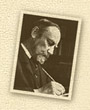 Генри С. Солт  (1851-1939, английский гуманист и реформатор, друг Ганди и Шоу):
"Если "права" действительно существуют (а интуиция и практика, бесспорно, свидетельствуют именно об этом), было бы, по меньшей мере, несправедливо наделять правами лишь людей, отказывая в оных животным, ибо один и тот же принцип справедливости и сострадания применим в обоих случаях. "Боль есть боль, - говорит Хамфри Прайматт,  - вне зависимости от того, испытывает её человек или животное". И мучимое существо, будь то животное или человек, испытывая страдание, страдает от Зла. Зло влечёт мучения, которые незаслуженны и беспричинны, которые не есть наказание за содеянное, которые не послужат никакой благой цели и которые являются лишь проявлением силы и власти безнаказанно творить злодеяния. Причину этого надо искать в жестокости и несправедливости, присущих людям".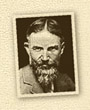 Джорж Бернард Шоу (1856-1950, английский драматург и критик):
"Почему вы призываете меня к ответственности за то лишь, что я предпочитаю есть скромно? Вам, скорее, следовало бы сделать это, разжирей я на обожжённых трупах животных".
"Когда человек хочет убить тигра, он называет это спортом; когда тигр хочет убить человека, тот называет это кровожадностью".
"Животные - мои друзья..., и я не ем моих друзей".
"В моём завещании я высказал свою волю относительно организации моих похорон. Похоронная процессия будет состоять не из траурных экипажей, а из вереницы быков, овец, свиней, стаек птиц и маленького передвижного аквариума с рыбками. На всех присутствующих будут одеты белые шарфы в знак уважения к человеку, который канул в вечность и при жизни не поедал своих собратьев".
"Задумайтесь о той невероятной энергии, что заключена в жёлуде! Вы зарываете его в землю, и он выстреливает могучим дубом. Закопайте овцу, и вы не получите ничего, кроме гниющего трупа".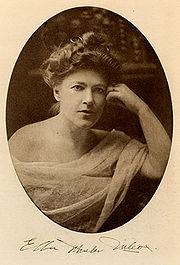 Элла Уилер Уилкокс (1853-1919, американская поэтесса и новеллистка):
Я - голос тысяч тварей бессловесных,
Через меня немые будут говорить,
И до ушей глухого к их страданьям мира
Я правду скорбную стараюсь доносить.
Мы рождены одною высшей волей:
И птаха воробей, и человек - природы царь.
Всевышний равно наделил душою
Пернатую, мохнатую и всякую иную тварь.
И я стою на страже наших братьев
Глашатаем Природы - птиц, зверей.
Вести я буду этот бой неравный,
Пока не станет этот мир добрей.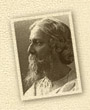 Рабиндранат Тагор (1861-1941, индийский бенгальский поэт, Нобелевский лауреат):
"Мы в состоянии поглощать плоть лишь потому, что мы не думаем в этот момент о том, сколь жестоки и греховны деяния наши. Существует множество преступлений, которые являются таковыми лишь в контексте человеческого общества, преступлений, противоправность которых - лишь в отступлении от общепринятых норм, обычаев и традиций. Жестокость не относится к таковым. Это фундаментальный грех, зло, и к нему неприменимы споры или толкования. Если только мы не позволим нашему сердцу загрубеть, оно убережёт нас от жестокости, его зов всегда ясно слышен;
и, тем не менее, мы продолжаем творить жестокости снова и снова, делая это легко, радостно, все мы -  сказать по правде. Тех же, кто не присоединятся к нам, мы спешим назвать странными чудаками не от мира сего...
И если даже после того, как жалость всё же пробудилась в наших сердцах, мы предпочитаем глушить наши чувства ради того лишь, чтобы не отстать от остальных в их охоте за всем живым, мы тем самым оскорбляем всё то доброе, что теплится у нас внутри. Я избрал для себя вегетарианский образ жизни".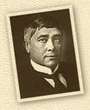 Морис Метерлинк (1862-1949, бельгийский драматург, эссеист и поэт):
"Если только однажды человек осознает возможность обходиться без мясной пищи, это будет означать не только фундаментальную экономическую революцию, но и заметный прогресс в морали и нравственности общества".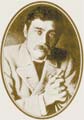 Герберт Уэллс (1866-1946, английский новеллист и историк):
"В мире Утопии нет такой вещи, как мясо. Раньше - да, но теперь даже сама мысль о скотобойнях невыносима. Среди населения, которое поголовно образованно и примерно одного уровня физического совершенства, практически невозможно найти кого-либо, кто возьмётся разделать мертвую овцу или свинью. Мы так и не разобрались до конца в гигиеническом аспекте употребления мяса. Другой, более важный аспект, решил всё. До сих пор помню, как ещё ребёнком я радовался закрытию последней скотобойни". 
("Современная Утопия")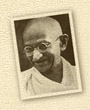 Мохандас Ганди (1869-1948, лидер и идеолог индийского национально-освободительного движения, видный общественный и политический деятель):
"Показателем величия нации и уровня нравственности в обществе может служить то, как её представители обращаются с животными. 
Я не рассматриваю плоть умерщвленных животных как необходимую для нас пищу. Напротив, я убеждён в том, что для человека неприемлемо употреблять мясо в пищу. Мы заблуждаемся в своих попытках копировать низших животных, на деле превосходя их в развитии. 
Единственный способ жить - это давать жить другим. 
Защита коров для меня является одним из самых замечательных явлений во всей человеческой эволюции, так как это выводит человека за рамки особей своего вида. Корова для меня символизирует весь животный мир. Человек через корову призван понять своё единство со всем живым... Корова - это песнь жалости... Защита коров символизирует защиту всех немых тварей господних... Мольба стоящих ниже нас на ступенях эволюции бессловесна, и в этом её сила".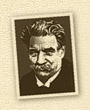 Альберт Швейцер (1875-1965, известный врач-миссионер, внесший значительный вклад в развитие здравоохранения в Африке, теолог, музыкант, лауреат Нобелевской премии мира за 1952 г.):
"Когда какое-либо животное насильно принуждается служить человеку, страдания, которые оно испытывает в результате этого, являются нашей общей проблемой. Никто, коль скоро он
в силах предотвратить это, не должен попустительствовать боли и страданию, за которые он не хочет нести ответственность. Никто не должен самоустраняться от проблемы, думая, что это не его ума дело. Никто не должен уклоняться от бремени ответственности. До тех пор, пока существует повальное жестокое обращение с животными, пока стоны голодных и мучимых жаждой существ доносятся незамеченными из железнодорожных вагонов, пока на скотобойнях царит жестокость, и столько животных встречают ужасную смерть от неумелых рук на наших кухнях, до той поры, пока животные вынуждены сносить неописуемые муки от бессердечных людей или служить объектом жестоких игр наших детей, до тех пор все мы виновны и вместе несём бремя ответственности за всё происходящее".
"Добро - поддерживает и лелеет жизнь. Зло - уничтожает и препятствует ей".
"Человека можно назвать нравственным только тогда, когда он следует лежащему на нём долгу оберегать всё живое, что он в состоянии защитить, и когда он идёт своей дорогой, избегать, насколько это возможно, причинять вред живому. Такой человек не задаётся вопросом, насколько та или иная форма жизни заслуживает симпатии к себе или насколько она способна чувствовать. Для него священна жизнь как таковая. Он не сломает сосульку, что сверкает на солнце, не сорвёт лист с дерева, не тронет цветок и постарается не раздавить ни одно насекомое при ходьбе. Если он работает летним вечером при свете лампы, он, скорее, закроет окно и будет работать в духоте, нежели наблюдать, как один за другим мотыльки падают на его стол с опалёнными крыльями".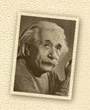 Альберт Эйнштейн (1879-1955, физик-теоретик):
"Я считаю, что вегетарианская диета, хотя бы благодаря ее чисто физическому воздействию на человеческий темперамент, должна в высшей степени благотворно сказаться на судьбе человечества. 
Ничто не принесет такой пользы человеческому здоровью и не увеличит шансы сохранения жизни на Земле, как распространение вегетарианства".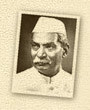 Прасад Раджендра (1884-1963, первый президент Республики Индия):
"Любой интегрированный взгляд на жизнь как единое целое неизбежно выявит взаимосвязь между тем, что индивид ест, и тем, каково его отношение к окружающим. Путём дальнейшего размышления (не столь уж и фантастичного) мы придём к заключению, что единственным способом избежать водородной бомбы будет уход от того базового состояния ума, что породило эту бомбу, и единственным способом избежать этой ментальности будет являться развитие уважения ко всему живому, всем формам жизни, при любых обстоятельствах.
И всё это - лишь ещё один синоним вегетарианства".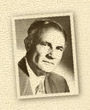 Герберт Шелтон (1895-1985, известный американский врач-натуропат):
"Людоеды выходят на охоту, выслеживают и убивают свою жертву - другого человека, затем жарят и едят его, точь-в-точь как поступили бы они с любой иной дичью. Не существует ни единого факта, ни единого аргумента в оправдание мясоедения, которые нельзя было бы употребить и в оправдание каннибализма".
("Совершенное питание")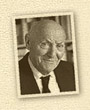 Айзек Башевис Зингер (1904-1991, писатель, Нобелевский лауреат):
"...Воистину, при сотворении мира Всевышнему пришлось притушить на время свет Сияния своего; известно, что не существует свободы выбора без страданий. Но поскольку животные не наделены свободой выбора, почему они-то должны страдать?"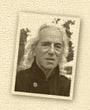 Cева Новгородцев (1940, радиоведущий BBC):
"Попал под дождь - вымок. Угодил в грязь - испачкался. Выпустил вещь из рук - она упала. По таким же непреложным, только невидимым законам человек обретает то, что на санскрите называют кармой. Каждый поступок и мысль определяют дальнейшую жизнь. И все - куда хочешь, туда и двигай, к святым или крокодилам. В святые мне не попасть, но и в крокодилы не хочется. 
Я - где-то посередине. Мяса не ем с 1982 года, запах его со временем стал противен до мерзости, так что сосиской вы меня не соблазните".
(Специально для "Пищи для размышлений")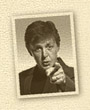 Пол Маккартни (1942, музыкант):
"Сегодня на нашей планете очень много проблем. Мы слышим много слов от бизнесменов, от правительства, но, похоже, они ничего не собираются с этим делать. Но Вы сами можете коечто изменить! Вы можете помочь окружающей среде, можете помочь прекратить жестокое обращение с животными и вы можете улучшить свое здоровье. Все, что вам нужно сделать, - это стать вегетарианцем. Так что подумайте об этом, это отличная идея!"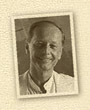 Михаил Николаевич Задорнов (1948, писатель):
"Я видел, как женщина ест шашлык. Эта же женщина не может смотреть, как забивают барашка. Я считаю это лицемерием. Когда человек видит явное убийство, он не хочет быть агрессором. Вы видели бойню? Это как ядерный взрыв, только ядерный взрыв мы можем заснять,  а здесь - лишь чувствуем выход страшнейшей отрицательной энергии. Это ужаснет самого последнего обывателя. Я считаю, что человек, который стремится к самосовершенствованию, должен начинать с питания, я бы даже сказал, с философии, но не каждому это дано. Сейчас мало найдется людей, способных начать с философии и прийти к заповеди "не убий", поэтому правильно будет начать с еды; через здоровую пищу очищается сознание и, следовательно, меняется философия".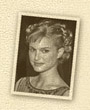 Натали Портман (1981, актриса):
"Когда мне было восемь лет, отец взял меня на медицинскую конференцию, где демонстрировали достижения лазерной хирургии. В качестве наглядного пособия использовали живую курицу. С тех пор я мяса не ем".P.S.
На самом деле список успешных людей, которые разделяют идею вегетарианства, состоит из тысяч имен. Но для яркости впечатлений вам приведены те личности, чьи подлинные высказывания удалось найти. Далее приведено небольшое дополнение.P.S.
На самом деле список успешных людей, которые разделяют идею вегетарианства, состоит из тысяч имен. Но для яркости впечатлений вам приведены те личности, чьи подлинные высказывания удалось найти. Далее приведено небольшое дополнение.